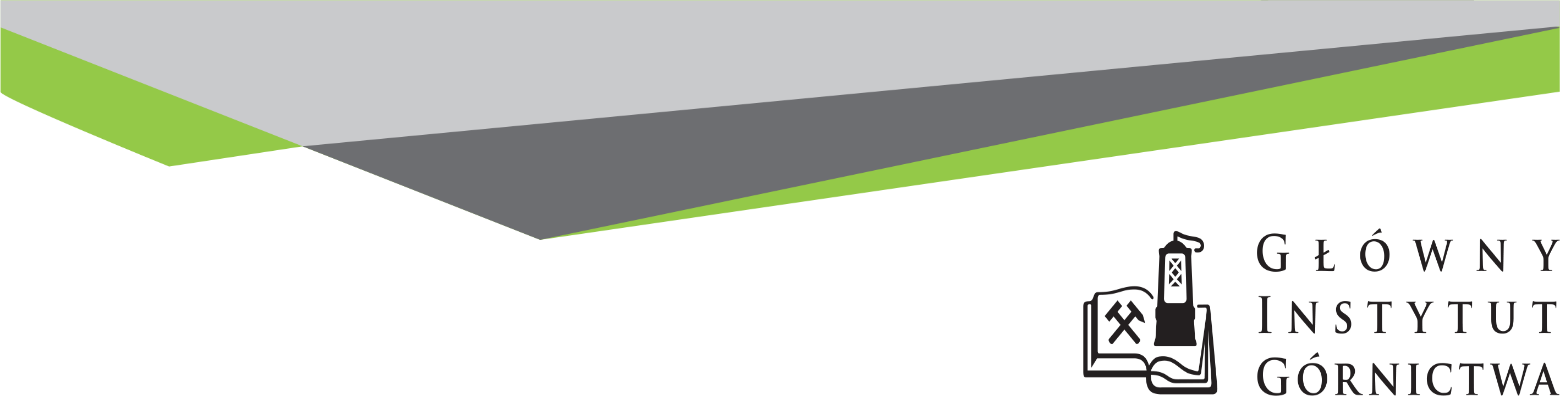 FZ-1/ 5198/MW/19							Katowice, dn. 30.05.2019 r. Dotyczy  :  zapytania ofertowego.Szanowni Państwo,Informacje ogólne1.	Zamawiający: 	Główny Instytut GórnictwaZapytanie ofertowe prowadzone jest zgodnie z zasadami konkurencyjności. Do niniejszego zapytanie ofertowego nie stosuje się przepisów ustawy Prawo Zamówień Publicznych  z dnia 29 stycznia 2004 r. (Dz. U. z 2018 r. poz.1986).3. Źródło finansowania : Budowa platformy pomiarowej NO2 dla mobilnego całorocznego monitoringu powietrza, w tym komunikacyjnych i smogowych.
Nr ewidencyjny pracy w systemie finansowo-księgowym GIG: 11155038-173Opis przedmiotu zamówieniapłytki PCB po 3 sztuki każdego z załączonych wzorówOferowany  sprzęt musi być dopuszczony do użytku na terenie UE. W ofercie należy podać:-	cenę netto w PLN / brutto w PLN (cena winna obejmować koszty opakowania, transportu i ubezpieczenia od Wykonawcy do Zamawiającego)Inne wymagania:termin dostawy i warunki wykonania zamówienia - zamawiający wymaga realizacji zamówienia w terminie do 7 dni od przyjęcia zamówienia na warunkach DDP Incoterms 2010 do oznaczonego miejsca wykonania  tj. Główny Instytut Górnictwa, 40-166 Katowice, Plac Gwarków 1, Zakład BRWarunki płatności - Zamawiający wymaga 30 dniowego  terminu płatności, który będzie liczony od daty dostarczenia do GIG prawidłowo wystawionej faktury. III. Kryteria oceny ofert oraz wybór najkorzystniejszej ofertyKryteriami oceny ofert będą:Cena brutto = 100 % Przyznawanie ilości punktów poszczególnym ofertom w kryterium „cena brutto” odbywać się będzie wg następującej zasady:                 najniższa cena brutto występująca w ofertach x 100X punktów  =  -------------------------------------------------------------------------					         cena brutto oferty ocenianejotrzymana ilość punktów pomnożona zostanie przez wagę kryterium tj. 100%. Wyliczenie zostanie dokonane z dokładnością do dwóch miejsc po przecinku. Maksymalna ilość punktów:  100 Zamawiający uzna za najkorzystniejszą i wybierze ofertę o najniższej cenie, która spełnia wszystkie wymagania określone w Opisie przedmiotu zamówienia.Cena podana przez Wykonawcę nie będzie podlegała zmianie w trakcie realizacji zamówienia.Informuję, że w przypadku zaakceptowania Państwa oferty zostaniecie o tym fakcie powiadomieni i zostanie wdrożone przygotowanie zamówienia.IV. Miejsce i termin składania ofertOfertę należy złożyć do dnia 06.06.2019 r. do godziny 13:00. Ofertę można złożyć drogą elektroniczną lub w siedzibie Zamawiającego:Główny Instytut Górnictwa,Plac Gwarków 1,40-166 Katowice,adres e-mail: mwallenburg@gig.eulub:	Marzena Kolczyk	- tel. (32) 259 23 42- e-mail: makolczyk@gig.euZamawiający informuje, iż ocenie podlegać będą tylko te pozycje, które wpłyną do Zamawiającego w okresie od dnia wszczęcia niniejszego rozeznania rynku do dnia, w którym upłynie termin składania ofert.W toku badania treści ofert Zamawiający zastrzega sobie prawo do zwrócenia się do Wykonawcy o złożenie wyjaśnień dotyczących treści złożonej oferty oraz do wyznaczenia terminu do udzielenia odpowiedzi pod rygorem odrzucenia oferty.Zamawiający zastrzega sobie prawo do unieważnienia zapytania ofertowego w każdej chwili,        bez podania przyczyny. Z  poważaniem Dział HandlowyOŚWIADCZENIE WYKONAWCY NALEŻY DOŁĄCZYĆ DO OFERTYOświadczenie Wykonawcy: Oświadczam, że cena brutto obejmuje wszystkie koszty realizacji przedmiotu zamówieniaOświadczam, że spełniam wszystkie wymagania zawarte w Zapytaniu ofertowymOświadczam, że uzyskałem od Zamawiającego wszelkie informacje niezbędne do rzetelnego sporządzenie niniejszej oferty Oświadczam, że uznaję się za związanego treścią złożonej oferty, przez okres 30 dni od daty złożenia ofertyKlauzula informacyjna z art. 13 RODO: Zgodnie z art. 13 ust. 1 i 2 rozporządzenia Parlamentu Europejskiego i Rady (UE) 2016/679 z dnia 27 kwietnia 2016 r. w sprawie ochrony osób fizycznych w związku z przetwarzaniem danych osobowych i w sprawie swobodnego przepływu takich danych oraz uchylenia dyrektywy 95/46/WE (ogólne rozporządzenie o ochronie danych) (Dz. Urz. UE L 119 z 04.05.2016, str. 1), dalej „RODO”, informuję, że: administratorem Pani/Pana danych osobowych jest: Główny Instytut GórnictwaPlac Gwarków 140 - 166 Katowiceinspektorem ochrony danych osobowych w Głównym Instytucie Górnictwa  jest Pani: 
mgr Katarzyna Kareł, e-mail: gdpr@gig.eu,Pani/Pana dane osobowe przetwarzane będą na podstawie art. 6 ust. 1 lit. c RODO w celu związanym niniejszym zapytaniem ofertowymodbiorcami Pani/Pana danych osobowych będą osoby lub podmioty, którym udostępniona zostanie dokumentacja dotycząca niniejszego zapytania prowadzona zgodnie z art.. 4.8 ustawy z dnia 29 stycznia 2004 r. – Prawo zamówień publicznych (Dz. U. z 2017 r. poz. 1579 i 2018)Pani/Pana dane osobowe będą przechowywane przez okres 4 lat od dnia zakończenia postępowania dotyczącego niniejszego zapytania, a jeżeli czas trwania umowy przekracza 4 lata, okres przechowywania obejmuje cały czas trwania umowy;w odniesieniu do Pani/Pana danych osobowych decyzje nie będą podejmowane w sposób zautomatyzowany, stosowanie do art. 22 RODO;posiada Pani/Pan:na podstawie art. 15 RODO prawo dostępu do danych osobowych Pani/Pana dotyczących;na podstawie art. 16 RODO prawo do sprostowania Pani/Pana danych osobowych 1;na podstawie art. 18 RODO prawo żądania od administratora ograniczenia przetwarzania danych osobowych z zastrzeżeniem przypadków, o których mowa w art. 18 ust. 2 RODO 2;  prawo do wniesienia skargi do Prezesa Urzędu Ochrony Danych Osobowych, gdy uzna Pani/Pan, że przetwarzanie danych osobowych Pani/Pana dotyczących narusza przepisy RODO;nie przysługuje Pani/Panu:w związku z art. 17 ust. 3 lit. b, d lub e RODO prawo do usunięcia danych osobowych;prawo do przenoszenia danych osobowych, o którym mowa w art. 20 RODO;na podstawie art. 21 RODO prawo sprzeciwu, wobec przetwarzania danych osobowych, gdyż podstawą prawną przetwarzania Pani/Pana danych osobowych jest art. 6 ust. 1 
lit. c RODO. Oświadczenie  wykonawcy w zakresie wypełnienia obowiązków informacyjnych przewidzianych w art. 13 lub art. 14 RODOOświadczam, że wypełniłem obowiązki informacyjne przewidziane w art. 13 lub art. 14 RODO3 wobec osób fizycznych, od których dane osobowe bezpośrednio lub pośrednio pozyskałem w celu ubiegania się o udzielenie zamówienia 4.  .............................................................					.............................................................(miejscowość, data)						 (podpis osoby uprawnionej)1Wyjaśnienie: skorzystanie z prawa do sprostowania nie może skutkować zmianą wyniku zapytania ofertowego ani zmianą postanowień umowy.2Wyjaśnienie: prawo do ograniczenia przetwarzania nie ma zastosowania w odniesieniu do przechowywania, w celu zapewnienia korzystania ze środków ochrony prawnej lub w celu ochrony praw innej osoby fizycznej lub prawnej, lub 
z uwagi na ważne względy interesu publicznego Unii Europejskiej lub państwa członkowskiego.3rozporządzenie Parlamentu Europejskiego i Rady (UE) 2016/679 z dnia 27 kwietnia 2016 r. w sprawie ochrony osób fizycznych w związku z przetwarzaniem danych osobowych i w sprawie swobodnego przepływu takich danych oraz uchylenia dyrektywy 95/46/WE (ogólne rozporządzenie o ochronie danych) (Dz. Urz. UE L 119 z 04.05.2016, str. 1).4 W przypadku gdy wykonawca nie przekazuje danych osobowych innych niż bezpośrednio jego dotyczących lub zachodzi wyłączenie stosowania obowiązku informacyjnego, stosownie do art. 13 ust. 4 lub art. 14 ust. 5 RODO treści oświadczenia wykonawca nie składa (usunięcie treści oświadczenia np. przez jego wykreślenie).